Спортивное развлечение«В сказку за здоровьем»по мотивам сказок К. ЧуковскогоПодготовила: Полякова Е.С.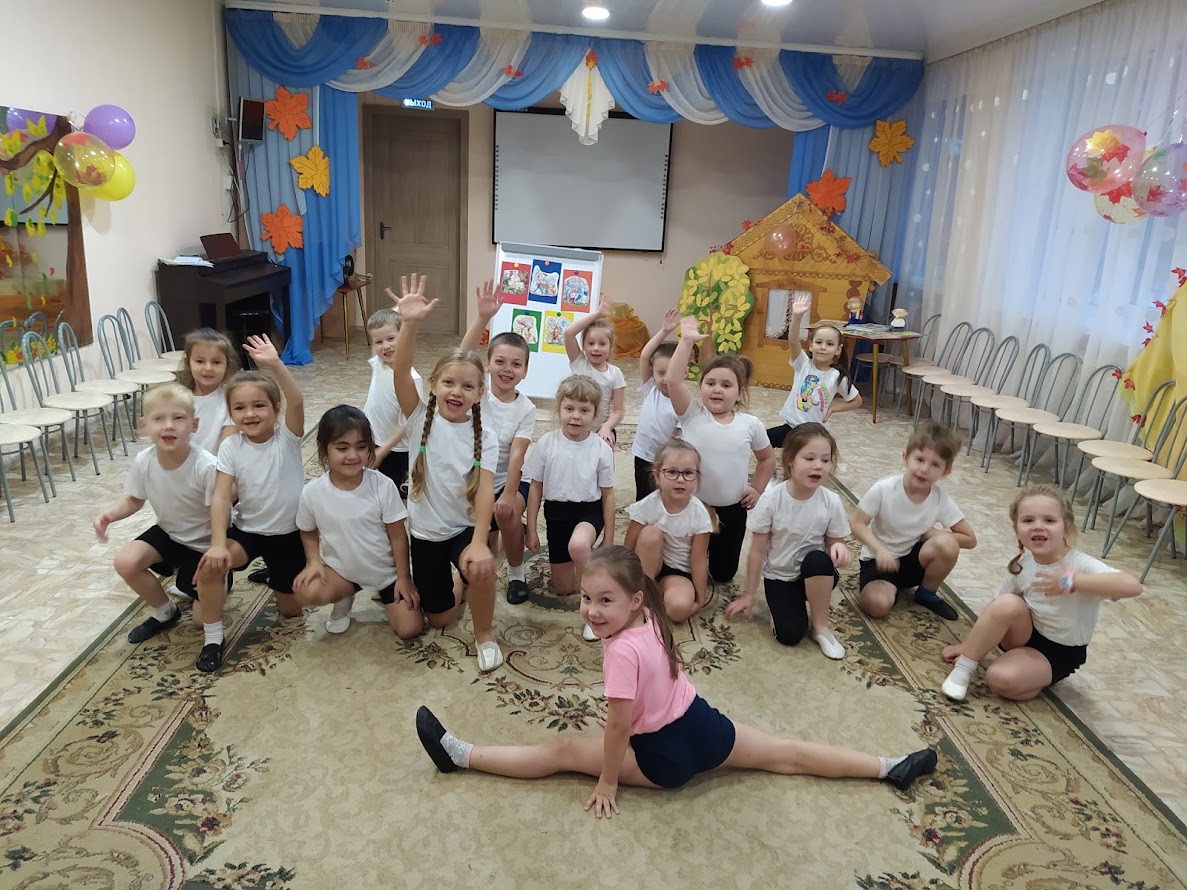 Цель: Повысить интерес к физической культуре; Укрепить здоровье детей; развить подвижность, сноровку, ловкость и умение.Задачи: Прививать интерес к активному образу жизни.Формировать волевые качества: целеустремлённость, выдержку, силу, ловкость, воспитывать желание побеждать и сопереживать.Формировать осознанное отношение к своему здоровью, понимание значимости гигиены,  физических упражнений для здоровья человека; устойчивый интерес к занятиям физической культурой и спортом.Воспитывать интерес детей к произведениям К. Чуковского.Расширять функциональные возможности организма детей, обогащать двигательные навыки.Оборудование: Фонограммы песен «В мире много сказок», «Если хочешь быть здоров». Для эстафет: 6 обручей, 4 ведра, 2 пластиковых стакана, игрушечная посуда – 6 шт., поролоновые мячи для игры, 2 корзины, ориентиры.Ход.  Дети входят в зал под звучание песни «В мире много сказок» и строятся по периметру зала.Вед.: Все мы любим сказки - и дети, и взрослые. Со сказками у нас связаны самые добрые воспоминания. Смелость, ловкость, смекалку, быстроту, силу проявляют герои разных сказок. Ребята, подскажите мне, кто придумывает сказки? (ответы детей).   Сегодня в наш день здоровья, мы с вами отправимся в путешествие по сказкам К. И. Чуковского.       Повернулись за ведущим   и пошли друг за другом, теперь побежали легким бегом, а теперь пойдем тихо – тихо – на носочках, чтобы не спугнуть сказку.   Повторяем вместе со мной шепотом: «По щучьему велению, по моему хотению. Хочу очутиться в сказке К. И. Чуковского «Путаница». Покружились, покружились сразу в сказке очутились.  (Дети повторяют движения за ведущим).  Разминка:Замяукали котята                          Ходьба по периметру зала на средних                                                           четвереньках,                  Надоело нам мяукать.                  прогибая спину (имитируя ходьбу кошечки).Мы хотим, как поросята,Хрюкать.А за ними и утята:                      Ходьба утиным шагом (на корточках)Не желаем больше крякать,Мы хотим, как лягушата,Квакать.                                          Дети выполняют прыжки с продвижением                                                             вперед из положения сидя на корточках.Свинки замяукали:                     Ходьба на высоких четвереньках,Мяу-мяу!                                         имитируя ходьбу свинок.Кошечки захрюкали.                     Ходьба «кошечки».Хрю- хрю- хрю.Уточки заквакали:                         «Утиный шаг».Ква-ква-ква.Курочки закрякали:                       Ходьба с подниманием и опусканием рук,Кря-кря-кря,                                   согнутых в локтях .Воробышек прискакал                  Прыгают с продвижением вперед как Коровой замычал:                         воробьи.Му-у-у.Прибежал медведь                        Дети, бегут по кругу, изображая медведя.И давай реветь;Ку-ка-ре-ку.Дети выполняют движения по ходу, подражая сказочным персонажам. 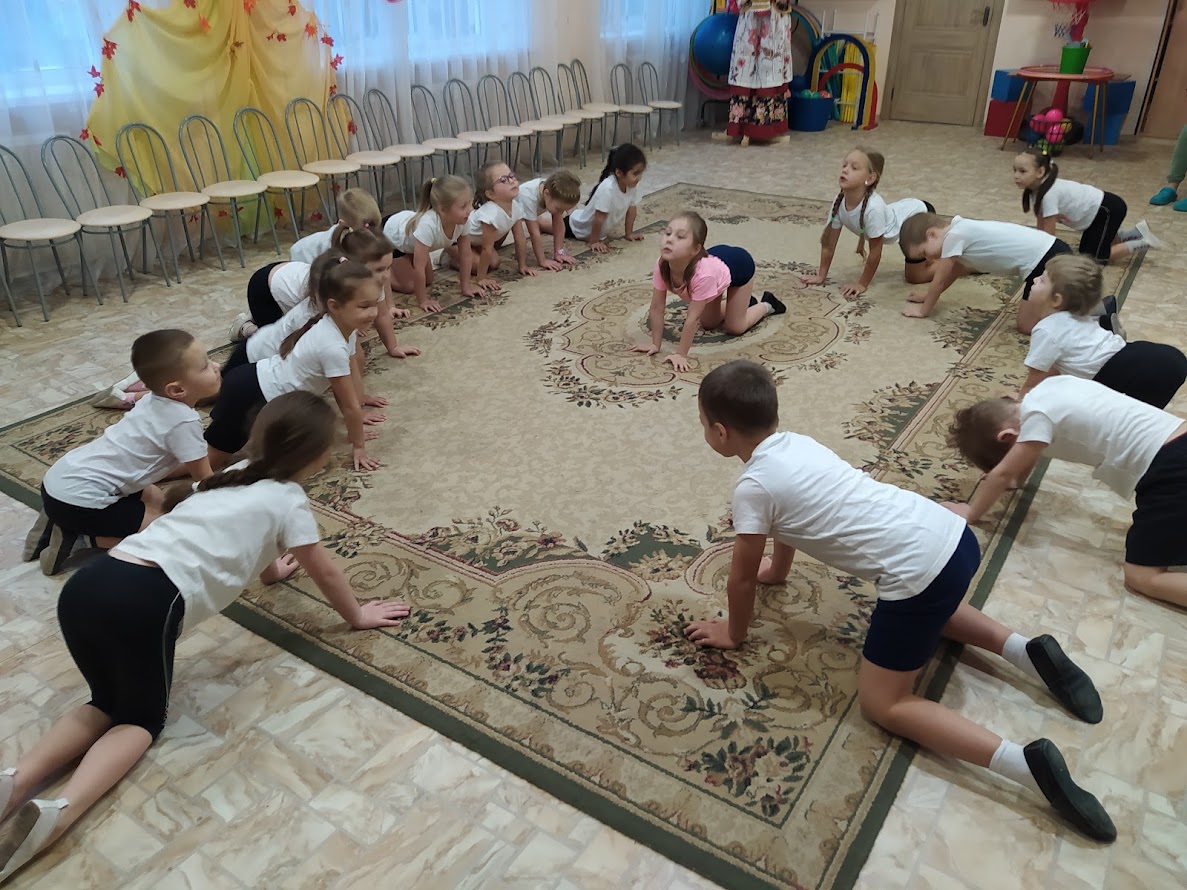 Ведущий достает чумазую куклу-мальчика, сажает на стул.Вед.: Ребята, как вы думаете, из какой сказки этот неряха?Как можно помочь мальчику? (ответы детей).Вед.: Наши ребята каждый день делают зарядку, умываются, моют руки и поэтому вещи от них никогда не убегают, и они - веселые, сильные и здоровые. Сейчас они тебя покажут, как они тренируются. Вед. (обращаясь к кукле-грязнуле): « Посмотри, как наши ребята весело принимают душ.»1.Эстафета «Прими душ».   Ребенок бежит до обруча, надевает обруч на себя (принимает душ), передает эстафету следующему участнику. Выигравшая команда получает кубик в корзину.Грязнуля: Как здорово, мне понравилось, я тоже побежал умываться. (Ведущий убирает куклу).Вед.:Муха, муха –цокотуха,Позолоченное брюхо.Муха по полю пошла,Муха денежку нашла.Пошла муха на базар и купила самовар!2.Эстафета. «Принеси воду для самовара».    Ребенок бежит с пустым стаканом до ведра с водой, набирает воду и бежит назад, выливает воду в пустое ведро и передает стакан следующему игроку.Выигрывает команда, которая набрала больше воды.Вед.:Ехали медведи на велосипеде,А за ними раки на хромой собаке.Волки на кобыле,Львы в автомобиле.Едут и смеются,                                                      Пряники жуют.Вдруг из подворотни,Страшный великан-Жирный и усатый - таракан.3.Эстафета. «Пробеги как тараканчик».    Ребенок бежит на четвереньках, опираясь на руки и ноги.Вед.:Тут Федорины коты,Расфуфырили хвосты,И помчались во всю прыть,Чтоб посуду воротить.Из какой это сказки? (ответы детей)4.Эстафета «Собери посуду» (челночный бег).   Первый ребенок бежит с одним предметом посуды, кладет в обруч и возвращается за вторым, а потом и за третьим. Второй ребенок также по одному собирает.Вед.:                                            Маленькие дети!Ни за что на свете.Не ходите, детиВ Африку гулять.В Африке – акулы,В Африке – гориллы,В Африке большие злые крокодилы.Будут вас кусать,Бить и обижать.Не ходите дети,В Африку гулятьВ Африке - разбойник,В Африке – злодей.В Африке ужасный Бармалей.Подвижная игра «Бармалей».Дети идут по кругу, держась за руки, проговаривая слова:В лесу-лесочке,Средь зеленых дубочков,Звери гуляли,опасности не знали.Ай, Бармалей идет,Он в неволю нас возьмет.Звери убегайте! В центре стоит «Бармалей», перед ним корзина с мячами. На окончание слов он старается попасть мячом в ребят, в кого попал, выходит из игры и становится болельщиком. Играют до последнего игрока в кругу.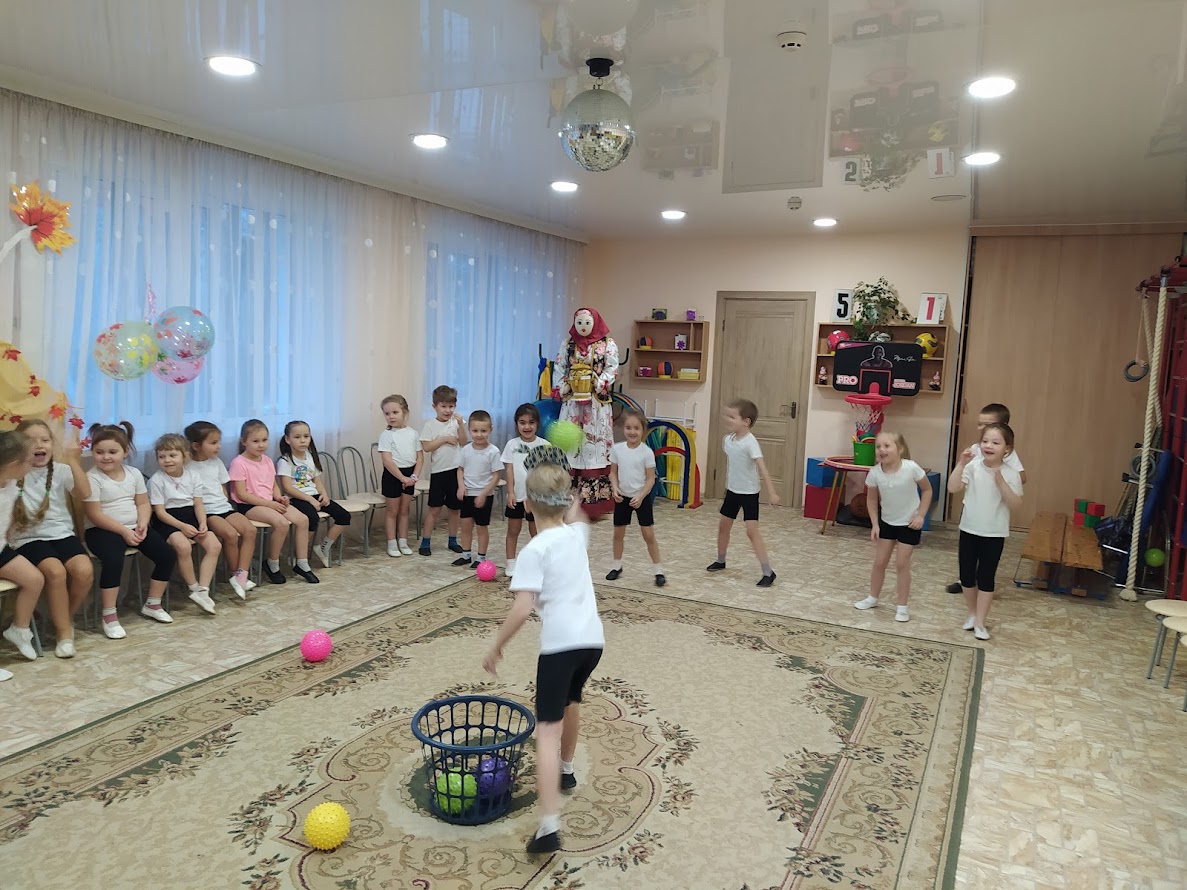 Вед.: Ребята, понравилось вам путешествовать по сказкам К. И. Чуковского?А сейчас проверим, кто больше всех отгадает загадок, которые нам прислалМойдодыр:Чтобы тело чище было,нужен нам кусочек…(мыла).От простой воды и мылаУ микробов тает…(сила).Хожу, брожу не по лесам,А по усам и волосамА зубы у меня длинней,Чем у волков и медведей.(расческа)Если руки наши в ваксе,Если на нос сели кляксы,Кто тогда наш первый друг.Снимет грязь с лица и рук?(вода)Берега над озером,Словно снег, белеют.Захочу – и озероСразу обмелеет.(ванна)Вед.: Правильно, ребята! И вода, и мыло, и расческа помогают нам быть чистыми. А где чистота, там здоровье!А теперь давайте поиграем в игру: «Много – мало» и узнаем, что вы знаете о здоровом питании. Я буду называть продукты, а вы говорите, много их нужно есть или мало: овощи/много, конфеты/мало, фрукты/много, шоколад/мало, соки/много, пирожное/мало, мясо/много, колбаса/мало.Вед.: Мы сегодня с вами путешествовали по сказкам К. И.  Чуковского и вместе с этим – вспомнили и показали, что нужно делать, чтобы быть здоровым, сильным, красивым – следить за чистотой, заниматься спортом, есть фрукты, овощи…А теперь нам пора возвращаться в детский сад «По щучьему велению, по моему хотению. Хочу очутиться в детском саду. Покружились, покружились,  сразу в сказке очутились.  (Дети повторяют движения за ведущим).Вед.: Наше путешествие закончилось, а полезные знания и умения останутся с нами на всю жизнь.